Зарегистрировано в Минюсте России 20 августа 2014 г. N 33671МИНИСТЕРСТВО ТРУДА И СОЦИАЛЬНОЙ ЗАЩИТЫ РОССИЙСКОЙ ФЕДЕРАЦИИПРИКАЗот 4 августа 2014 г. N 524нОБ УТВЕРЖДЕНИИ ПРОФЕССИОНАЛЬНОГО СТАНДАРТА"СПЕЦИАЛИСТ В ОБЛАСТИ ОХРАНЫ ТРУДА"В соответствии с пунктом 22 Правил разработки, утверждения и применения профессиональных стандартов, утвержденных постановлением Правительства Российской Федерации от 22 января 2013 г. N 23 (Собрание законодательства Российской Федерации, 2013, N 4, ст. 293), приказываю:Утвердить прилагаемый профессиональный стандарт "Специалист в области охраны труда".МинистрМ.А.ТОПИЛИНУтвержденприказом Министерства трудаи социальной защитыРоссийской Федерацииот 4 августа 2014 г. N 524нПРОФЕССИОНАЛЬНЫЙ СТАНДАРТСПЕЦИАЛИСТ В ОБЛАСТИ ОХРАНЫ ТРУДА                                                         ┌────────────────┐                                                         │      192       │                                                         └────────────────┘                                                          Регистрационный                                                               номерI. Общие сведения                                                             ┌────────────┐Деятельность по планированию, организации, контролю и        │   40.054   │совершенствованию управления охраной труда                   │            │-----------------------------------------------------------  └────────────┘     (наименование вида профессиональной деятельности)            КодОсновная цель вида профессиональной деятельности:Группа занятий:Отнесение к видам экономической деятельности:II. Описание трудовых функций, входящихв профессиональный стандарт (функциональная карта видапрофессиональной деятельности)III. Характеристика обобщенных трудовых функций3.1. Обобщенная трудовая функцияДополнительные характеристики3.1.1. Трудовая функция3.1.2. Трудовая функция3.1.3. Трудовая функция3.1.4. Трудовая функция3.2. Обобщенная трудовая функцияДополнительные характеристики3.2.1. Трудовая функция3.2.2. Трудовая функция3.2.3. Трудовая функция3.3. Обобщенная трудовая функцияДополнительные характеристики3.3.1. Трудовая функция3.3.2. Трудовая функцияIV. Сведения об организациях - разработчикахпрофессионального стандарта4.1. Ответственная организация-разработчик4.2. Наименования организаций-разработчиков--------------------------------<1> Общероссийский классификатор занятий.<2> Общероссийский классификатор видов экономической деятельности.<3> Федеральный закон от 21 июля 1997 г. N 116-ФЗ "О промышленной безопасности опасных производственных объектов", статья 9 (Собрание законодательства Российской Федерации, 1997, N 30, ст. 3588; 2000, N 33, ст. 3348; 2003, N 2, ст. 167; 2004, N 35, ст. 3607; 2005, N 19, ст. 1752; 2006, N 52 (часть I), ст. 5498; 2009, N 1, ст. 17, ст. 21; 2010, N 30, ст. 4002, N 31, ст. 4195, ст. 4196; 2011, N 27, ст. 3880, N 30 (часть I), ст. 4590, ст. 4591, ст. 4596, N 49 (часть I), ст. 7015, ст. 7025; 2012, N 26, ст. 3446; 2013, N 9, ст. 874, N 27, ст. 3478).<4> Единый квалификационный справочник должностей руководителей, специалистов и служащих, раздел "Квалификационные характеристики должностей специалистов, осуществляющих работы в области охраны труда".<5> Общероссийский классификатор специальностей по образованию.\ql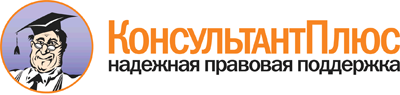 Приказ Минтруда России от 04.08.2014 N 524н
"Об утверждении профессионального стандарта "Специалист в области охраны труда"
(Зарегистрировано в Минюсте России 20.08.2014 N 33671)Документ предоставлен КонсультантПлюс

www.consultant.ru

Дата сохранения: 12.09.2014Профилактика несчастных случаев на производстве и профессиональных заболеваний, снижение уровня воздействия (устранение воздействия) на работников вредных и (или) опасных производственных факторов, уровней профессиональных рисков2149Архитекторы, инженеры и специалисты родственных профессий, не вошедшие в другие группы(код ОКЗ <1>)(наименование)01.11 - 99.00Все виды экономической деятельности(код ОКВЭД <2>)(наименование вида экономической деятельности)Обобщенные трудовые функцииОбобщенные трудовые функцииОбобщенные трудовые функцииТрудовые функцииТрудовые функцииТрудовые функциикоднаименованиеуровень квалификациинаименованиекодуровень (подуровень) квалификацииAВнедрение и обеспечение функционирования системы управления охраной труда6Нормативное обеспечение системы управления охраной трудаA/01.66AВнедрение и обеспечение функционирования системы управления охраной труда6Обеспечение подготовки работников в области охраны трудаA/02.66AВнедрение и обеспечение функционирования системы управления охраной труда6Сбор, обработка и передача информации по вопросам условий и охраны трудаA/03.66AВнедрение и обеспечение функционирования системы управления охраной труда6Обеспечение снижения уровней профессиональных рисков с учетом условий трудаA/04.66BМониторинг функционирования системы управления охраной труда6Обеспечение контроля за соблюдением требований охраны трудаB/01.66BМониторинг функционирования системы управления охраной труда6Обеспечение контроля за состоянием условий труда на рабочих местахB/02.66BМониторинг функционирования системы управления охраной труда6Обеспечение расследования и учета несчастных случаев на производстве и профессиональных заболеванийB/03.66CПланирование, разработка и совершенствование системы управления охраной труда7Определение целей и задач (политики), процессов управления охраной труда и оценка эффективности системы управления охраной трудаC/01.77CПланирование, разработка и совершенствование системы управления охраной труда7Распределение полномочий, ответственности, обязанностей по вопросам охраны труда и обоснование ресурсного обеспеченияC/02.77НаименованиеВнедрение и обеспечение функционирования системы управления охраной трудаКодAУровень квалификации6Происхождение обобщенной трудовой функцииОригиналXЗаимствовано из оригиналаКод оригиналаРегистрационный номер профессионального стандартаВозможные наименования должностейСпециалист по охране трудаТребования к образованию и обучениюВысшее образование по направлению подготовки "Техносферная безопасность" или соответствующим ему направлениям подготовки (специальностям) по обеспечению безопасности производственной деятельности либо высшее образование и дополнительное профессиональное образование (профессиональная переподготовка) в области охраны труда либо среднее образование и дополнительное профессиональное образование (профессиональная переподготовка) в области охраны трудаТребования к опыту практической работыБез предъявления требований к опыту практической работы, а при наличии среднего профессионального образования стаж работы в области охраны труда не менее 3 летОсобые условия допуска к работеПри наличии у работодателя опасных производственных объектов - соответствующая подготовка и аттестация в области промышленной безопасности <3>Наименование документаКодНаименование базовой группы, должности (профессии) или специальностиОКЗ2149Архитекторы, инженеры и специалисты родственных профессий, не вошедшие в другие группыЕКС <4>Специалист по охране трудаОКСО <5>280101Безопасность жизнедеятельности в техносфереОКСО <5>280102Безопасность технологических процессов и производствНаименованиеНормативное обеспечение системы управления охраной трудаКодA/01.6Уровень (подуровень) квалификации6Происхождение трудовой функцииОригиналXЗаимствовано из оригиналаКод оригиналаРегистрационный номер профессионального стандартаТрудовые действияОбеспечение наличия, хранения и доступа к нормативным правовым актам, содержащим государственные нормативные требования охраны труда в соответствии со спецификой деятельности работодателяТрудовые действияРазработка проектов локальных нормативных актов, обеспечивающих создание и функционирование системы управления охраной трудаТрудовые действияПодготовка предложений в разделы коллективного договора, соглашения по охране труда и трудовых договоров с работниками по вопросам охраны трудаТрудовые действияВзаимодействие с представительными органами работников по вопросам условий и охраны труда и согласование локальной документации по вопросам охраны трудаТрудовые действияПереработка локальных нормативных актов по вопросам охраны труда в случае вступления в силу новых или внесения изменений в действующие нормативные правовые акты, содержащие нормы трудового праваНеобходимые уменияПрименять государственные нормативные требования охраны труда при разработке локальных нормативных актовНеобходимые уменияПрименять нормативные правовые акты и нормативно-техническую документацию в части выделения в них требований, процедур, регламентов, рекомендаций для адаптации и внедрения в локальную нормативную документациюНеобходимые уменияАнализировать и оценивать предложения и замечания к проектам локальных нормативных актов по охране трудаНеобходимые уменияАнализировать изменения законодательства в сфере охраны трудаНеобходимые уменияПользоваться справочными информационными базами данных, содержащими документы и материалы по охране трудаНеобходимые знанияНормативная правовая база в сфере охраны труда, трудовое законодательство Российской Федерации, законодательство Российской Федерации о техническом регулировании, о промышленной, пожарной, транспортной, радиационной, конструкционной, химической, биологической безопасности, о санитарно-эпидемиологическом благополучии населенияНеобходимые знанияНациональные, межгосударственные и распространенные зарубежные стандарты, регламентирующие систему управления охраной трудаНеобходимые знанияВиды локальных нормативных актов в сфере охраны трудаНеобходимые знанияПорядок разработки, согласования, утверждения и хранения локальной документацииНеобходимые знанияОсновы технологических процессов, работы машин, устройств и оборудования, применяемые сырье и материалы с учетом специфики деятельности работодателяДругие характеристики-НаименованиеОбеспечение подготовки работников в области охраны трудаКодA/02.6Уровень (подуровень) квалификации6Происхождение трудовой функцииОригиналXЗаимствовано из оригиналаКод оригиналаРегистрационный номер профессионального стандартаТрудовые действияВыявление потребностей в обучении и планирование обучения работников по вопросам охраны трудаТрудовые действияПроведение вводного инструктажа по охране труда, координация проведения первичного, периодического, внеочередного и целевого инструктажа, обеспечение обучения руководителей и специалистов по охране труда, обучения работников методам и приемам оказания первой помощи пострадавшим на производствеТрудовые действияОказание методической помощи руководителям структурных подразделений в разработке программ обучения работников безопасным методам и приемам труда, инструкций по охране трудаТрудовые действияКонтроль проведения обучения работников безопасным методам и приемам труда, инструктажей по охране труда и стажировок в соответствии с нормативными требованиямиТрудовые действияОсуществление проверки знаний работников требований охраны трудаНеобходимые уменияРазрабатывать (подбирать) программы обучения по вопросам охраны труда, методические и контрольно-измерительные материалыНеобходимые уменияПроводить вводный инструктаж по охране трудаНеобходимые уменияКонсультировать по вопросам разработки программ инструктажей, стажировок, обучения по охране труда и проверки знаний требований охраны трудаНеобходимые уменияПользоваться современными техническими средствами обучения (тренажерами, средствами мультимедиа)Необходимые уменияОценивать эффективность обучения работников по вопросам охраны трудаНеобходимые уменияФормировать отчетные документы о проведении обучения, инструктажей по охране труда, стажировок и проверки знаний требований охраны трудаНеобходимые знанияНормативные требования по вопросам обучения и проверки знаний требований охраны трудаНеобходимые знанияОсновные требования к технологиям, оборудованию, машинам и приспособлениям в части обеспечения безопасности трудаНеобходимые знанияТехнологии, формы, средства и методы проведения инструктажей по охране труда, обучения по охране труда и проверки знаний требований охраны трудаНеобходимые знанияМетоды выявления потребностей в обучении работников по вопросам охраны трудаНеобходимые знанияОсновы психологии, педагогики, информационных технологийДругие характеристики-НаименованиеСбор, обработка и передача информации по вопросам условий и охраны трудаКодA/03.6Уровень (подуровень) квалификации6Происхождение трудовой функцииОригиналXЗаимствовано из оригиналаКод оригиналаРегистрационный номер профессионального стандартаТрудовые действияИнформирование работников об условиях и охране труда на рабочих местах, о риске повреждения здоровья, предоставляемых им гарантиях, полагающихся им компенсациях и средствах индивидуальной защитыТрудовые действияСбор информации и предложений от работников, их представительных органов, структурных подразделений организации по вопросам условий и охраны трудаТрудовые действияПодготовка для представления работодателем органам исполнительной власти, органам профсоюзного контроля информации и документов, необходимых для осуществления ими своих полномочийТрудовые действияОрганизация сбора и обработки информации, характеризующей состояние условий и охраны труда у работодателяТрудовые действияПодготовка отчетной (статистической) документации работодателя по вопросам условий и охраны трудаНеобходимые уменияПодготавливать документы, содержащие полную и объективную информацию по вопросам охраны трудаНеобходимые уменияФормировать, представлять и обосновывать позицию по вопросам функционирования системы управления охраной труда и контроля соблюдения требований охраны трудаНеобходимые знанияПути (каналы) доведения информации по вопросам условий и охраны труда до работников, иных заинтересованных лицНеобходимые знанияПолномочия трудового коллектива в решении вопросов охраны труда и полномочия органов исполнительной власти по мониторингу и контролю состояния условий и охраны трудаНеобходимые знанияМеханизмы взаимодействия с заинтересованными органами и организациями по вопросам условий и охраны трудаНеобходимые знанияСостав и порядок оформления отчетной (статистической) документации по вопросам условий и охраны трудаДругие характеристики-НаименованиеОбеспечение снижения уровней профессиональных рисков с учетом условий трудаКодA/04.6Уровень (подуровень) квалификации6Происхождение трудовой функцииОригиналXЗаимствовано из оригиналаКод оригиналаРегистрационный номер профессионального стандартаТрудовые действияВыявление, анализ и оценка профессиональных рисковТрудовые действияРазработка планов (программ) мероприятий по обеспечению безопасных условий и охраны труда, улучшению условий и охраны труда, управлению профессиональными рискамиТрудовые действияРазработка мероприятий по повышению уровня мотивации работников к безопасному труду, заинтересованности работников в улучшении условий труда, вовлечению их в решение вопросов, связанных с охраной трудаТрудовые действияПодготовка предложений по обеспечению режима труда и отдыха работников, перечню полагающихся им компенсаций в соответствии с нормативными требованиямиТрудовые действияАнализ документов по приемке и вводу в эксплуатацию производственных объектов и оценка их соответствия государственным нормативным требованиям охраны трудаТрудовые действияОрганизация проведения предварительных при приеме на работу и периодических медицинских осмотров, других обязательных медицинских осмотров (освидетельствований), обязательных психиатрических освидетельствованийТрудовые действияКоординация и контроль обеспечения работников средствами индивидуальной защиты, а также их хранения, оценки состояния и исправности; организация установки средств коллективной защитыТрудовые действияВыработка мер по лечебно-профилактическому обслуживанию и поддержанию требований по санитарно-бытовому обслуживанию работников в соответствии с требованиями нормативных документовНеобходимые уменияПрименять методы идентификации опасностей и оценки профессиональных рисковНеобходимые уменияКоординировать проведение специальной оценки условий труда, анализировать результаты оценки условий труда на рабочих местахНеобходимые уменияОценивать приоритетность реализации мероприятий по улучшению условий и охраны труда с точки зрения их эффективностиНеобходимые уменияФормировать требования к средствам индивидуальной защиты и средствам коллективной защиты с учетом условий труда на рабочих местах, оценивать их характеристики, а также соответствие нормативным требованиямНеобходимые уменияАнализировать и оценивать состояние санитарно-бытового обслуживания работниковНеобходимые уменияОформлять необходимую документацию для заключения договора с медицинскими учреждениями на проведение медосмотров и медицинских освидетельствованийНеобходимые уменияОформлять документы, связанные с обеспечением работников средствами индивидуальной защиты, проведением обязательных медицинских осмотров и освидетельствованийНеобходимые знанияМетоды и порядок оценки опасностей и профессиональных рисков работниковНеобходимые знанияИсточники и характеристики вредных и опасных факторов производственной среды и трудового процесса, их классификацииНеобходимые знанияПорядок проведения предварительных при поступлении на работу, периодических и внеочередных медицинских осмотров работников, иных медицинских осмотров и освидетельствований работниковНеобходимые знанияТиповой перечень ежегодно реализуемых мероприятий по улучшению условий и охраны труда и снижению уровней профессиональных рисковНеобходимые знанияТребования санитарно-гигиенического законодательства с учетом специфики деятельности работодателяНеобходимые знанияВиды и размер (объем) компенсаций работникам, занятым на работах с вредными и (или) опасными условиями труда, условия и порядок их предоставленияНеобходимые знанияМетоды мотивации и стимулирования работников к безопасному трудуНеобходимые знанияОсновные требования нормативных правовых актов к зданиям, сооружениям, помещениям, машинам, оборудованию, установкам, производственным процессам в части обеспечения безопасных условий и охраны трудаНеобходимые знанияПорядок разработки и экспертизы мероприятий по охране труда в составе проектной и технологической документации производственного назначенияНеобходимые знанияТребования нормативно-технической документации к состоянию и содержанию, организации работ по расширению, реконструкции и оснащению зданий, сооружений, помещенийНеобходимые знанияКлассы и виды средств коллективной защиты, общие требования, установленные к средствам коллективной защиты, применения, принципы защиты и основные характеристики средств коллективной защитыНеобходимые знанияКлассы и виды средств индивидуальной защиты, их применение, принципы защиты и основные характеристики, предъявляемые к ним требования, правила обеспечения работников средствами индивидуальной защитыДругие характеристики-НаименованиеМониторинг функционирования системы управления охраной трудаКодBУровень квалификации6Происхождение обобщенной трудовой функцииОригиналXЗаимствовано из оригиналаКод оригиналаРегистрационный номер профессионального стандартаВозможные наименования должностейСпециалист по охране трудаТребования к образованию и обучениюВысшее образование по направлению подготовки "Техносферная безопасность" или соответствующим ему направлениям подготовки (специальностям) по обеспечению безопасности производственной деятельности либо высшее образование и дополнительное профессиональное образование (профессиональная переподготовка) в области охраны труда либо среднее образование и дополнительное профессиональное образование (профессиональная переподготовка) в области охраны трудаТребования к опыту практической работыБез предъявления требований к опыту практической работы, а при наличии среднего профессионального образования стаж работы в области охраны труда не менее 3 летОсобые условия допуска к работеПри наличии у работодателя опасных производственных объектов - соответствующая подготовка и аттестация в области промышленной безопасностиНаименование документаКодНаименование базовой группы, должности (профессии) или специальностиОКЗ2149Архитекторы, инженеры и специалисты родственных профессий, не вошедшие в другие группыЕКССпециалист по охране трудаОКСО280101Безопасность жизнедеятельности в техносфереОКСО280102Безопасность технологических процессов и производствНаименованиеОбеспечение контроля за соблюдением требований охраны трудаКодB/01.6Уровень (подуровень) квалификации6Происхождение трудовой функцииОригиналXЗаимствовано из оригиналаКод оригиналаРегистрационный номер профессионального стандартаТрудовые действияОсуществление контроля за соблюдением требований нормативных правовых актов и локальных нормативных актов по охране труда, правильностью применения средств индивидуальной защиты, проведением профилактической работы по предупреждению несчастных случаев на производстве и профессиональных заболеваний, выполнением мероприятий, направленных на создание безопасных условий трудаТрудовые действияАнализ и оценка документов, связанных с приемкой и вводом в эксплуатацию, контролем производственных объектов, на предмет соответствия требованиям охраны трудаТрудовые действияПринятие мер по устранению нарушений требований охраны труда, в том числе по обращениям работниковНеобходимые уменияПланировать мероприятий по контролю за соблюдением требований охраны трудаНеобходимые уменияПрименять методы осуществления контроля (наблюдение, анализ документов, опрос) и разрабатывать необходимый для этого инструментарийНеобходимые уменияДокументально оформлять результаты контрольных мероприятий, предписания лицам, допустившим нарушения требований охраны трудаНеобходимые уменияВзаимодействовать с комитетом (комиссией) по охране труда, уполномоченным по охране труда с целью повышения эффективности мероприятий по контролю за состоянием условий и охраны трудаНеобходимые уменияАнализировать причины несоблюдения требований охраны трудаНеобходимые уменияОценивать и избирать адекватные меры по устранению выявленных нарушенийНеобходимые знанияВиды, уровни и методы контроля за соблюдением требований охраны трудаНеобходимые знанияКаналы и пути получения информации о соблюдении требований охраны трудаНеобходимые знанияСистема государственного надзора и контроля за соблюдением требований охраны труда, права и обязанности представителей государственного надзора и контроля за соблюдением требований охраны труда, обязанности работодателей при проведении государственного надзора и контроля за соблюдением требований охраны трудаНеобходимые знанияВопросы осуществления общественного контроля за состоянием условий и охраны труда, принципы взаимодействия с органами общественного контроляНеобходимые знанияОтветственность за нарушение требований охраны труда (дисциплинарная, административная, гражданско-правовая, уголовная) и порядок привлечения к ответственностиДругие характеристики-НаименованиеОбеспечение контроля за состоянием условий труда на рабочих местахКодB/02.6Уровень (подуровень) квалификации6Происхождение трудовой функцииОригиналXЗаимствовано из оригиналаКод оригиналаРегистрационный номер профессионального стандартаТрудовые действияПланирование проведения производственного контроля и специальной оценки условий трудаТрудовые действияОрганизация работы комиссии по специальной оценке условий трудаТрудовые действияКонтроль проведения оценки условий труда, рассмотрение ее результатовТрудовые действияПодготовка документов, связанных с проведением оценки условий труда и ее результатамиТрудовые действияКонтроль исполнения перечня рекомендуемых мероприятий по улучшению условий труда, разработанного по результатам проведенной специальной оценки условий трудаТрудовые действияПодбор и предоставление необходимой документации и информации по вопросам специальной оценки условий труда, соответствующие разъяснения в процессе проведения специальной оценки условий трудаНеобходимые уменияИдентифицировать опасные и вредные производственные факторы, потенциально воздействующие на работников в процессе трудовой деятельности, производить оценку риска их воздействияНеобходимые уменияОсуществлять сбор и анализ документов и информации об условиях трудаНеобходимые уменияРазрабатывать программу производственного контроляНеобходимые уменияОформлять необходимую документацию при проведении оценки условий труда, в том числе декларацию соответствия условий труда государственным нормативным требованиям охраны трудаНеобходимые знанияФакторы производственной среды и трудового процесса, основные вопросы гигиенической оценки и классификации условий трудаНеобходимые знанияОсновные технологические процессы и режимы производства, оборудование и принципы его работы, применяемое в процессе производства сырье и материалыНеобходимые знанияПорядок проведения производственного контроля и специальной оценки условий трудаДругие характеристики-НаименованиеОбеспечение расследования и учета несчастных случаев на производстве и профессиональных заболеванийКодB/03.6Уровень (подуровень) квалификации6Происхождение трудовой функцииОригиналXЗаимствовано из оригиналаКод оригиналаРегистрационный номер профессионального стандартаТрудовые действияОрганизация работы комиссии по расследованию несчастных случаев на производстве и профессиональных заболеванийТрудовые действияПолучение, изучение и представление информации об обстоятельствах несчастных случаев на производстве и профессиональных заболеванийТрудовые действияФормирование документов, необходимых для расследования и учета несчастных случаев на производстве и профессиональных заболеваний, а также для страхового обеспечения пострадавших на производствеНеобходимые уменияПрименять методы сбора информации об обстоятельствах несчастных случаев на производстве и профессиональных заболеваний, о состоянии условий труда и обеспеченности работников средствами индивидуальной защиты, другой информации, необходимой для расследования несчастных случаев на производстве и профессиональных заболеванийНеобходимые уменияАнализировать информацию, делать заключения и выводы на основе оценки обстоятельств несчастных случаев на производстве и профессиональных заболеванийНеобходимые уменияВыявлять и анализировать причины несчастных случаев на производстве и профессиональных заболеваний и обосновывать необходимые мероприятия (меры) по предотвращению аналогичных происшествийНеобходимые уменияОформлять материалы и заполнять формы документов при расследовании несчастных случаев на производстве и профессиональных заболеванийНеобходимые знанияВиды несчастных случаев на производстве; несчастные случаи, подлежащие расследованиюНеобходимые знанияВиды профессиональных заболеванийНеобходимые знанияПорядок расследования несчастных случаев на производстве и профессиональных заболеванийНеобходимые знанияПеречень материалов, собираемых при расследовании несчастных случаев на производстве и профессиональных заболеванийДругие характеристики-НаименованиеПланирование, разработка и совершенствование системы управления охраной трудаКодCУровень квалификации7Происхождение обобщенной трудовой функцииОригиналXЗаимствовано из оригиналаКод оригиналаРегистрационный номер профессионального стандартаВозможные наименования должностейРуководитель службы охраны трудаСпециалист по охране трудаТребования к образованию и обучениюВысшее образование по направлению подготовки "Техносферная безопасность" или соответствующим ему направлениям подготовки (специальностям) по обеспечению безопасности производственной деятельности либо высшее образование и дополнительное профессиональное образование (профессиональная переподготовка) в области охраны трудаТребования к опыту практической работыНе менее пяти лет в области охраны трудаОсобые условия допуска к работеПри наличии у работодателя опасных производственных объектов - соответствующая подготовка и аттестация в области промышленной безопасностиНаименование документаКодНаименование базовой группы, должности (профессии) или специальностиОКЗ2149Архитекторы, инженеры и специалисты родственных профессий, не вошедшие в другие группыЕКССпециалист по охране трудаРуководитель службы охраны трудаОКСО280101Безопасность жизнедеятельности в техносфереОКСО280102Безопасность технологических процессов и производствНаименованиеОпределение целей и задач (политики), процессов управления охраной труда и оценка эффективности системы управления охраной трудаКодC/01.7Уровень (подуровень) квалификации7Происхождение трудовой функцииОригиналXЗаимствовано из оригиналаКод оригиналаРегистрационный номер профессионального стандартаТрудовые действияФормирование целей и задач в области охраны труда, включая состояние условий труда, с учетом особенностей производственной деятельности работодателяТрудовые действияПланирование системы управления охраной труда и разработка показателей деятельности в области охраны трудаТрудовые действияОценка результативности и эффективности системы управления охраной трудаТрудовые действияПодготовка предложений по направлениям развития и корректировке системы управления охраной трудаНеобходимые уменияПрименять нормативные правовые акты, содержащие государственные нормативные требования охраны труда, межгосударственные, национальные и международные стандарты в сфере безопасности и охраны труда в части выделения необходимых требованийНеобходимые уменияАнализировать лучшую практику в области формирования и развития системы управления охраной труда и оценивать возможности ее адаптацииНеобходимые уменияВыделять ключевые цели и задачи в области охраны труда, показатели эффективности реализации мероприятий по улучшению условий труда, снижению уровней профессиональных рисковНеобходимые уменияПрименять методы проверки (аудита) функционирования системы управления охраной труда, выявлять и анализировать недостаткиНеобходимые знанияНормативная правовая база в сфере охраны труда, трудовое законодательство Российской Федерации, законодательство Российской Федерации о техническом регулировании, о промышленной, пожарной, транспортной, радиационной, конструкционной, химической, биологической безопасности, о санитарно-эпидемиологическом благополучии населенияНеобходимые знанияНациональные, межгосударственные и основные международные стандарты по вопросам управления охраной труда, системы сертификации в сфере охраны трудаНеобходимые знанияПринципы и методы программно-целевого планирования и организации мероприятий по охране трудаНеобходимые знанияМетоды анализа и прогнозирования, технологии сбора информации (опрос, анкетирование, заявки)Необходимые знанияЛучшие отечественные и зарубежные практики в области управления охраной трудаДругие характеристики-НаименованиеРаспределение полномочий, ответственности, обязанностей по вопросам охраны труда и обоснование ресурсного обеспеченияКодC/02.7Уровень (подуровень) квалификации7Происхождение трудовой функцииОригиналXЗаимствовано из оригиналаКод оригиналаРегистрационный номер профессионального стандартаТрудовые действияПодготовка предложений и соответствующих проектов локальных документов по распределению полномочий, ответственности и обязанностей в сфере охраны труда между работникамиТрудовые действияРазработка предложений по организационному обеспечению управления охраной трудаТрудовые действияОрганизация и координация работы по охране трудаТрудовые действияОбоснование механизмов и объемов финансирования мероприятий по охране трудаНеобходимые уменияАнализировать специфику производственной деятельности работодателя, его организационную структуруНеобходимые уменияПроектировать структуру управления охраной труда, структуру службы охраны труда, обосновывать ее численностьНеобходимые уменияКонкретизировать требования к знаниям и умениям, уровню подготовки специалистов службы охраны трудаНеобходимые уменияОписывать полномочия, ответственность и обязанности в сфере охраны труда для руководителей и специалистовНеобходимые уменияПроводить расчеты необходимого финансового обеспечения для реализации мероприятий по охране трудаНеобходимые знанияНормативная правовая база по охране трудаНеобходимые знанияВиды производственной и организационной структуры предприятийНеобходимые знанияСовременные технологии управления персоналомНеобходимые знанияПринципы, методы, технологии информирования и убежденияНеобходимые знанияНаучная организация труда и эргономикаНеобходимые знанияОсновы психологии и конфликтологии, делового этикетаНеобходимые знанияОсновы финансового планирования и разработки бюджетовНеобходимые знанияМеханизм финансирования предупредительных мер по сокращению производственного травматизма и профессиональных заболеваний на производствеДругие характеристики-ФГБУ "Всероссийский научно-исследовательский институт охраны и экономики труда" Министерства труда и социальной защиты Российской Федерации, город МоскваФГБУ "Всероссийский научно-исследовательский институт охраны и экономики труда" Министерства труда и социальной защиты Российской Федерации, город МоскваДиректорПлатыгин Дмитрий Николаевич1.СРО НП "Национальное объединение организаций в области безопасности и охраны труда" (СРО НП "НООБОТ"), город Москва2.ФГБУ "ВНИИ охраны и экономики труда" Минтруда России, город Москва3.НОУ ДПО "Институт промышленной безопасности, охраны труда и социального партнерства", город Санкт-Петербург4.Институт безопасности труда, производства и человека ФГБОУ ВПО "Пермский национальный исследовательский университет", город Пермь